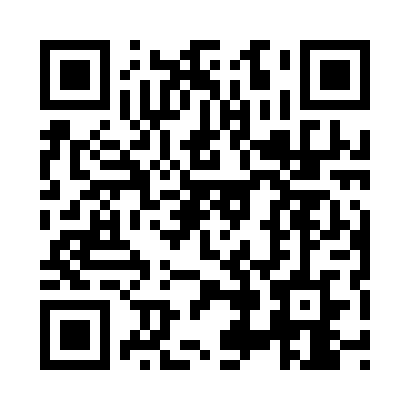 Prayer times for Great Carlton, Lincolnshire, UKMon 1 Jul 2024 - Wed 31 Jul 2024High Latitude Method: Angle Based RulePrayer Calculation Method: Islamic Society of North AmericaAsar Calculation Method: HanafiPrayer times provided by https://www.salahtimes.comDateDayFajrSunriseDhuhrAsrMaghribIsha1Mon2:504:361:046:449:3011:172Tue2:504:371:046:449:3011:173Wed2:514:381:046:449:2911:174Thu2:514:391:046:439:2911:165Fri2:524:401:046:439:2811:166Sat2:534:411:046:439:2811:167Sun2:534:421:056:439:2711:168Mon2:544:431:056:429:2611:159Tue2:544:441:056:429:2511:1510Wed2:554:451:056:429:2411:1511Thu2:564:461:056:419:2411:1412Fri2:564:471:056:419:2311:1413Sat2:574:491:056:409:2211:1314Sun2:584:501:056:409:2111:1315Mon2:584:511:066:399:1911:1216Tue2:594:521:066:399:1811:1217Wed3:004:541:066:389:1711:1118Thu3:004:551:066:379:1611:1119Fri3:014:571:066:379:1511:1020Sat3:024:581:066:369:1311:0921Sun3:034:591:066:359:1211:0922Mon3:035:011:066:359:1011:0823Tue3:045:021:066:349:0911:0724Wed3:055:041:066:339:0711:0725Thu3:065:051:066:329:0611:0626Fri3:065:071:066:319:0411:0527Sat3:075:091:066:309:0311:0428Sun3:085:101:066:299:0111:0329Mon3:095:121:066:288:5911:0330Tue3:095:131:066:278:5811:0231Wed3:105:151:066:268:5611:01